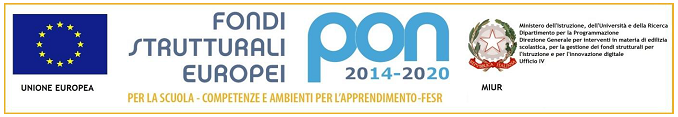 Prot. n. 4480/B15 PON							       Mola di Bari, 05 settembre 2016Ai DocentiAl Personale A.T.A.All’Albo di IstitutoAl Sito web di IstitutoOggetto: Graduatoria provvisoria Collaudatore - Progetto 10.8.1.A3-FESRPON-PU-2015-551 (CUP I46J16000230007)IL DIRIGENTE SCOLASTICOVISTO		il D.P.R. n. 275/1999, concernente norme in materia di autonomia delle istituzioni scolastiche; VISTO 		il D.Lgs. n. 165/2001 recante “Norme generali sull’ordinamento del lavoro alle dipendenze delle Amministrazioni Pubbliche”; VISTO 		il D.I. n. 44 del 01.02.2001 “Regolamento concernente le istruzioni generali sulla gestione amministrativo-contabile delle istituzioni scolastiche”; VISTI 		i Regolamenti (UE) n. 1303/2013 recanti disposizioni comuni su Fondi strutturali e di investimento europei, il Regolamento (UE) n. 1301/2013 relativo al Fondo Europeo di Sviluppo Regionale (FESR) e il Regolamento (UE) n. 1304/2013 relativo al Fondo Sociale Europeo; VISTO 		il PON – Programma Operativo Nazionale 2014IT05M2OP001 “Per la Scuola – Competenze e ambienti per l’apprendimento” approvato con decisione C(2014) n. 9952, del 17.12.2014 dalla Commissione Europea; VISTA		la nota di prot. AOODGEFID/1588 del 13.01.2016 “Linee Guida dell’Autorità di Gestione per l’affidamento dei contratti pubblici di servizi e forniture inferiore alla soglia comunitaria”; VISTO 		l’Avviso Pubblico di protocollo n. AOODGEFID/12810 del 15.10.2015 con il quale sono state diramate le istruzioni per la presentazione dei progetti PON FESR – Competenze e ambienti per l’apprendimento 2014-2020; VISTA 		la Delibera del Consiglio di Circolo n. 85 del 07.10.2015 con la quale è stato approvato il POF per l’a.s. 2015/2016;VISTA 		la delibera n. 39 del Collegio dei Docenti del 16.11.2015 con la quale si è autorizzata la partecipazione 	all’Avviso Pubblico di protocollo n. AOODGEFID/12810 del 15.10.2015 attraverso la presentazione di apposito Piano;VISTA 		la delibera n. 95 del Consiglio di Circolo del 18.11.2015 con la quale si è autorizzata la partecipazione 	all’Avviso Pubblico di protocollo n. AOODGEFID/12810 del 15.10.2015 attraverso la presentazione di apposito Piano;VISTO		il Piano inoltrato da questo Istituto in data 24.11.2015 con protocollo dell’Autorità di Gestione n. 28888;VISTA 		la nota MIUR di protocollo AOODGEFID/5725 del 23.03.2016 e relativo allegato, con la quale l’A.d.G., con riferimento all’Avviso prot. n. AOODGEFID/12810 del 15.10.2015, ha reso pubblico l’elenco dei progetti autorizzati e di conseguenza dichiarati ammissibili a finanziamento, sulla base delle graduatorie definitive regionali pubblicate con nota AOODGEFID/5051 del 10.03.2016 e successiva nota AOODGEFID/5489 del 17.03.2016;VISTA 		la nota MIUR autorizzativa di protocollo n. AOODGEFID/5877 del 30.03.2016;VISTA 		la Delibera del Consiglio di Circolo n. 123 del 20.04.2016 di assunzione al Programma Annuale dell’esercizio finanziario 2016 del progetto avente identificativo 10.8.1.A3-FESRPON-PU-2015-551;RILEVATA    	la necessità di individuare una figura cui affidare la mansione di progettista del suindicato intervento avente identificativo 10.8.1.A3-FESRPON-PU-2015-551;RITENUTO	che la figura del Collaudatore debba essere prioritariamente individuata all’interno del personale dell’Istituto;VISTO 		il bando interno di selezione per Collaudatore, emanato dalla scrivente in data 26.08.2016 con protocollo n. 4240/B15 PON; COSIDERATO 	che è pervenuta a questa Dirigenza un’unica domanda da parte di un unico candidato;VERIFICATO	il possesso dei requisiti richiesti E M A N Ala seguente graduatoria provvisoria per l’individuazione del Collaudatore - Progetto 10.8.1.A3-FESRPON-PU-2015-551 La presente graduatoria viene pubblicata in data odierna all’Albo e sul Sito d’Istituto. Gli aventi titolo, avverso la suindicata graduatoria, possono presentare reclamo scritto presso gli Uffici di Segreteria entro e non oltre le ore 12,00 del giorno 20.09.2016.   Il Dirigente Scolastico  f.to Porziana Di Cosola       Firma autografa sostituita a mezzo stampa ex art. 3, c.2, D.Lgs. n. 39/93COGNOME E NOME ESPERIENZE PREGRESSE IN INCARICHI SIMILARI (MAX 60 PUNTI) LAUREA O DIPLOMA DI CONSERVATORIO (MAX 30 PUNTI) COMPETENZA INFORMATICA/DIGITALE (MAX 10 PUNTI) TOTALE LEPORE Francesca20 1010 40 